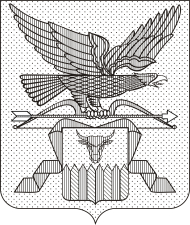 МИНИСТЕРСТВО ПРИРОДНЫХ РЕСУРСОВ ЗАБАЙКАЛЬСКОГО КРАЯПРИКАЗг. ЧитаОб утверждении Порядка постановки на учет пунктов приема и отгрузки древесины на территории Забайкальского краяВ соответствии со статьей 2 Закона Забайкальского края от 01 июля 2009 года № 195-ЗЗК «Об организации деятельности пунктов приема и отгрузки древесины на территории Забайкальского края», руководствуясь Положением о Министерстве природных ресурсов Забайкальского края, утвержденным постановлением Правительства Забайкальского края от 27 декабря 2016 года № 503, в целях обеспечения постановки на учет пунктов приема и отгрузки древесины на территории Забайкальского края и приведения правовой базы Забайкальского края в соответствие с действующим законодательством приказываю:1. Утвердить прилагаемый Порядок постановки на учет пунктов приема и отгрузки древесины на территории Забайкальского края.2. Признать утратившими силу:1) приказ Министерства природных ресурсов и экологии Забайкальского края от 29 мая 2013 года № 18-н/п «Об утверждении Порядка постановки на учет пунктов приема и отгрузки древесины на территории Забайкальского края»;2) приказ Министерства природных ресурсов и экологии Забайкальского края от 02 сентября 2013 года № 25-н/п «О внесении изменений в Порядок постановки на учет пунктов приема и отгрузки древесины на территории Забайкальского края, утвержденный приказом Министерства природных ресурсов и экологии Забайкальского края от 29 мая 2013 года № 18-н/п»;3) приказ Министерства природных ресурсов и промышленной политики Забайкальского края от 03 июня 2014 года № 8-н/п «О внесении в приказ Министерства природных ресурсов и экологии Забайкальского края от 29 мая 2013 года № 18-н/п «Об утверждении Порядка постановки на учет пунктов приема и отгрузки древесины на территории Забайкальского края»;4) приказ Министерства природных ресурсов и промышленной политики Забайкальского края от 21 октября 2014 года № 28-н/п «О внесении изменений в Порядок постановки на учет пунктов приема и отгрузки древесины на территории Забайкальского края, утвержденный приказом Министерства природных ресурсов и экологии Забайкальского края от 29 мая 2013 года № 18-н/п»;5) приказ Министерства природных ресурсов Забайкальского края от 24 апреля 2017 года № 5-н/п «О внесении изменений в приказ Министерства природных ресурсов и экологии Забайкальского края от 29 мая 2013 года № 18-н/п «Об утверждении Порядка постановки на учет пунктов приема и отгрузки древесины на территории Забайкальского края».3. Опубликовать настоящий приказ на сайте в информационно-телекоммуникационной сети «Интернет» «Официальный интернет-портал правовой информации исполнительных органов государственной власти Забайкальского края» (http://право.забайкальскийкрай.рф).Министр природных ресурсовЗабайкальского края	А.И.ВолковУтвержденприказом Министерства природных ресурсов Забайкальского краяот «__»_________2018 года № __-н/пПорядок
постановки на учет пунктов приема и отгрузки древесины
на территории Забайкальского края1. Настоящий Порядок постановки на учет пунктов приема и отгрузки древесины на территории Забайкальского края (далее – Порядок) разработан в соответствии со статьей 2 Закона Забайкальского края от 1 июля 2009 года № 195-ЗЗК «Об организации деятельности пунктов приема и отгрузки древесины на территории Забайкальского края» (далее – Закон края) и определяет процедуру и условия постановки на учет, снятия с учета пунктов приема и отгрузки древесины (далее – пункты), предоставления сведений из реестра пунктов.2. Уполномоченным органом исполнительной власти Забайкальского края, осуществляющим постановку на учет и снятие с учета пунктов, является Министерство природных ресурсов Забайкальского края (далее - Министерство).3. Пункт подлежит постановке на учет до начала его деятельности.Для постановки пункта на учет юридическое лицо или индивидуальный предприниматель, осуществляющие деятельность на пункте приема и отгрузки древесины (далее – владелец пункта), представляют (направляют) в Министерство уведомление о деятельности пункта по форме согласно приложению № 1 к настоящему Порядку (далее – уведомление), подписанное руководителем юридического лица или индивидуальным предпринимателем, иным лицом, имеющим право действовать от имени владельца пункта (далее – уполномоченный представитель), и заверенное печатью юридического лица или индивидуального предпринимателя (при наличии печати). В случае, если от имени владельца пункта действует уполномоченный представитель, к уведомлению прилагаются документы, подтверждающие его полномочия.Исправления, помарки, подчистки, использование корректирующей жидкости, заполнение карандашом в документах не допускаются.4. Документы, указанные в пункте 3 настоящего Порядка, представляются в Министерство непосредственно или направляются заказным почтовым отправлением с уведомлением о вручении.5. В случае, если уведомление и (или) прилагаемые к нему документы оформлены с нарушением требований, установленных пунктом 3 настоящего Порядка, уведомление и документы подлежат возврату. В течение трех рабочих дней со дня их поступления в Министерство уведомление и документы, а также уведомление о выявленных нарушениях вручаются владельцу пункта или направляются заказным почтовым отправлением с уведомлением о вручении.6. Постановка пункта на учет и внесение соответствующих сведений в реестр пунктов осуществляется должностными лицами Министерства, ответственными за ведение реестра пунктов, в срок, не превышающий 3 рабочих дней со дня поступления документов, указанных в пункте 3 настоящего Порядка, в Министерство.7. В течение 3 рабочих дней после дня постановки пункта на учет Министерство выдает руководителю юридического лица или индивидуальному предпринимателю, уполномоченному представителю либо направляет заказным почтовым отправлением с уведомлением о вручении выписку из реестра пунктов по форме согласно приложению № 2 к настоящему Порядку.8. В случае изменения сведений, содержащихся в документах, указанных в пункте 3 настоящего Порядка, владелец пункта в течение 10 рабочих дней уведомляет о них Министерство в соответствии с требованиями, установленными пунктами 3 и 4 настоящего Порядка.9. Министерство снимает пункт с учета в связи с прекращением его деятельности в следующих случаях:1) представление в Министерство владельцем пункта уведомления о прекращении деятельности пункта, в соответствии с требованиями, установленными пунктами 3 и 4 настоящего Порядка;2) прекращение деятельности юридического лица или прекращение физическим лицом деятельности в качестве индивидуального предпринимателя в соответствии с законодательством Российской Федерации о государственной регистрации юридических лиц и индивидуальных предпринимателей;3) по решению Министерства при наличии одновременно следующих признаков прекращения деятельности пункта:а) владелец пункта в течение последних двенадцати месяцев, предшествующих моменту принятия Министерством соответствующего решения, не представлял в Министерство ежемесячные отчеты о принятой, переработанной, отгруженной и (или) реализованной древесине, предусмотренные Законом края;б) в ЕГАИС учета древесины и сделок с ней отсутствуют сведения о заключении владельцем пункта сделок с древесиной в течение последних двенадцати месяцев, предшествующих моменту принятия Министерством соответствующего решения;в) деятельность по приему, хранению, переработке и отгрузке древесины по адресу места нахождения пункта владельцем пункта фактически не осуществляется.10. Снятие пункта с учета и внесение соответствующих сведений в реестр пунктов осуществляется должностными лицами Министерства, ответственными за ведение реестра пунктов, в срок, не превышающий 3 рабочих дней со дня получения:1) уведомления о прекращении деятельности пункта;2) сведений от федерального органа исполнительной власти, осуществляющего государственную регистрацию юридических лиц и индивидуальных предпринимателей, о дате внесения в соответствующий единый государственный реестр записи о прекращении юридическим лицом деятельности или о прекращении физическим лицом деятельности в качестве индивидуального предпринимателя;3) акта проверки органа прокуратуры, органа контроля (надзора), содержащего сведения, указанные в подпункте 3 пункта 9 настоящего Порядка.11. Министерство уведомляет юридическое лицо, индивидуального предпринимателя о снятии пункта с учета в случае, предусмотренном подпунктом 1 пункта 9 настоящего Порядка, в течение 3 рабочих дней после дня снятия пункта с учета способом, указанным в уведомлении о прекращении деятельности пункта, или любым доступным способом.12. В случае, предусмотренном подпунктом 1 пункта 9 настоящего Порядка, в течение 3 рабочих дней после дня снятия пункта с учета Министерство выдает руководителю юридического лица или индивидуальному предпринимателю, уполномоченному представителю либо направляет заказным почтовым отправлением с уведомлением о вручении выписку из реестра пунктов по форме согласно приложению № 2 к настоящему Порядку.13. Реестр пунктов ведется на электронных носителях, его хранение и ведение осуществляется в местах, недоступных для посторонних лиц, в условиях, обеспечивающих предотвращение уничтожения, блокирования, хищения, модифицирования информации.Сведения из реестра пунктов, за исключением случаев, если свободный доступ к таким сведениям в соответствии с законодательством Российской Федерации ограничен, размещаются на официальном сайте Министерства в информационно-телекоммуникационной сети «Интернет».______________Приложение № 1к Порядку постановки на учет пунктов приема и отгрузки древесины на территории Забайкальского краяМинистерство природных ресурсов Забайкальского краяуведомлениео деятельности пункта приема и отгрузки древесины*адрес, по которому юридическое лицо (индивидуальный предприниматель) в течение 7 дней обязано обеспечить получение корреспонденции** если имеется***в соответствии с Законом Забайкальского края от 01.07.2009 №195-ЗЗК «Об организации деятельности пунктов приема и отгрузки древесины на территории Забайкальского края»«__»__________ 20 ___ г. 					(Подпись)	(Инициалы, фамилия)М.П. (при наличии печати)Приложение № 2к Порядку постановки на учет пунктов приема и отгрузки древесины на территории Забайкальского краяМ.П.1. Владелец пункта приема и отгрузки древесины:1. Владелец пункта приема и отгрузки древесины:1. Владелец пункта приема и отгрузки древесины:(наименование юридического лица, Ф.И.О. индивидуального предпринимателя)уведомляет Министерство природных ресурсов Забайкальского края:уведомляет Министерство природных ресурсов Забайкальского края:уведомляет Министерство природных ресурсов Забайкальского края:уведомляет Министерство природных ресурсов Забайкальского края:о начале деятельности пункта приема и отгрузки древесины с (указать дату начала деятельности):о начале деятельности пункта приема и отгрузки древесины с (указать дату начала деятельности):об изменении ранее представленных сведений в связи с (отметить нужное)об изменении ранее представленных сведений в связи с (отметить нужное)об изменении ранее представленных сведений в связи с (отметить нужное)реорганизацией юридического лица в форме преобразования;реорганизацией юридического лица в форме преобразования;реорганизацией юридических лиц в форме слияния;реорганизацией юридических лиц в форме слияния;изменением наименования юридического лица;изменением наименования юридического лица;изменением адреса места нахождения юридического лица;изменением адреса места нахождения юридического лица;изменением места жительства индивидуального предпринимателя;изменением места жительства индивидуального предпринимателя;изменением имени, фамилии и (в случае, если имеется) отчества индивидуального предпринимателя;изменением имени, фамилии и (в случае, если имеется) отчества индивидуального предпринимателя;изменением адреса места нахождения пункта при фактически неизменном месте осуществления деятельности;изменением адреса места нахождения пункта при фактически неизменном месте осуществления деятельности;изменением перечня осуществляемых на пункте видов деятельности (выполняемых работ);изменением перечня осуществляемых на пункте видов деятельности (выполняемых работ);о прекращении деятельности пункта приема и отгрузки древесины с (указать дату прекращения):о прекращении деятельности пункта приема и отгрузки древесины с (указать дату прекращения):1.2. уведомление представляется:лично владельцем пункта - индивидуальным предпринимателем;1.2. уведомление представляется:лицом, имеющим право действовать без доверенности от имени юридического лица;1.2. уведомление представляется:представителем юридического лица, индивидуального предпринимателя.2. Сведения о владельце пункта приема и отгрузки древесины2. Сведения о владельце пункта приема и отгрузки древесины2. Сведения о владельце пункта приема и отгрузки древесины2. Сведения о владельце пункта приема и отгрузки древесины2. Сведения о владельце пункта приема и отгрузки древесины2.1. Сведения о юридическом лице (индивидуальном предпринимателе)2.1. Сведения о юридическом лице (индивидуальном предпринимателе)2.1. Сведения о юридическом лице (индивидуальном предпринимателе)2.1. Сведения о юридическом лице (индивидуальном предпринимателе)2.1. Сведения о юридическом лице (индивидуальном предпринимателе)Полное наименование юридического лица, фамилия, имя и (в случае, если имеется) отчество индивидуального предпринимателяПолное наименование юридического лица, фамилия, имя и (в случае, если имеется) отчество индивидуального предпринимателяПолное наименование юридического лица, фамилия, имя и (в случае, если имеется) отчество индивидуального предпринимателяАдрес места нахождения юридического лица (места жительства индивидуального предпринимателя)Адрес места нахождения юридического лица (места жительства индивидуального предпринимателя)Адрес места нахождения юридического лица (места жительства индивидуального предпринимателя)ОГРНОГРНИННИННОКПОСведения о руководителе юридического лица (индивидуальном предпринимателе)ДолжностьДолжностьСведения о руководителе юридического лица (индивидуальном предпринимателе)Фамилия, имя, отчествоФамилия, имя, отчествоСведения о руководителе юридического лица (индивидуальном предпринимателе)Документ, удостоверяющий личность (вид, серия, номер, когда и кем выдан)Документ, удостоверяющий личность (вид, серия, номер, когда и кем выдан)2.2.Контактная информация2.2.Контактная информация2.2.Контактная информация2.2.Контактная информация2.2.Контактная информацияКонтактные лица (Ф.И.О.)Контактные лица (Ф.И.О.)Контактные лица (Ф.И.О.)Почтовый адрес:индекс, область (край), район, населенный пункт, дом, корпус, квартира (офис)*Почтовый адрес:индекс, область (край), район, населенный пункт, дом, корпус, квартира (офис)*Почтовый адрес:индекс, область (край), район, населенный пункт, дом, корпус, квартира (офис)*Телефон (с указанием кода города)Телефон (с указанием кода города)Телефон (с указанием кода города)Факс** (с указанием кода города)Факс** (с указанием кода города)Факс** (с указанием кода города)Адрес электронной почты**Адрес электронной почты**Адрес электронной почты**2.3. Сведения о представителе владельца пункта приема и отгрузки древесины2.3. Сведения о представителе владельца пункта приема и отгрузки древесиныФамилия, имя и (в случае, если имеется) отчествоФамилия, имя и (в случае, если имеется) отчествоДанные документа удостоверяющего личность (вид, серия, номер, когда и кем выдан, код подразделения)Данные документа удостоверяющего личность (вид, серия, номер, когда и кем выдан, код подразделения)Данные документа удостоверяющего личность (вид, серия, номер, когда и кем выдан, код подразделения)Данные документа, подтверждающего полномочия представителя (вид, реквизиты)Телефон (с указанием кода города)Адрес электронной почты **3. Сведения о пункте приема и отгрузки древесины3. Сведения о пункте приема и отгрузки древесины3. Сведения о пункте приема и отгрузки древесины3. Сведения о пункте приема и отгрузки древесины3. Сведения о пункте приема и отгрузки древесиныАдрес пункта приема и отгрузки древесины (места осуществления фактической деятельности)Адрес пункта приема и отгрузки древесины (места осуществления фактической деятельности)Кадастровый номер объектаКадастровый номер объектаСобственник объекта недвижимостиСобственник объекта недвижимостиВид и основания возникновения права пользованияВид и основания возникновения права пользованияВид и основания возникновения права пользованияВид и основания возникновения права пользованияВиды деятельности (работ, услуг)***□приобретение древесины; □прием самостоятельно заготовленной древесины;  □переработка древесины; □ хранение древесины; □отгрузка древесины;оказание услуг по:□хранению древесины; □переработке древесины; □отгрузке древесины□приобретение древесины; □прием самостоятельно заготовленной древесины;  □переработка древесины; □ хранение древесины; □отгрузка древесины;оказание услуг по:□хранению древесины; □переработке древесины; □отгрузке древесины□приобретение древесины; □прием самостоятельно заготовленной древесины;  □переработка древесины; □ хранение древесины; □отгрузка древесины;оказание услуг по:□хранению древесины; □переработке древесины; □отгрузке древесины□приобретение древесины; □прием самостоятельно заготовленной древесины;  □переработка древесины; □ хранение древесины; □отгрузка древесины;оказание услуг по:□хранению древесины; □переработке древесины; □отгрузке древесиныНаличие железнодорожных путейНаличие железнодорожных путейНаличие железнодорожных путей□ да          □ нет□ да          □ нетНаличие экспортных контрактов Наличие экспортных контрактов Наличие экспортных контрактов □ да        □ нет□ да        □ нетПривлечение иностранной рабочей силыПривлечение иностранной рабочей силыПривлечение иностранной рабочей силы□ да        □ нет□ да        □ нетСтанция отгрузкиСтанция отгрузкиСтанция отгрузки4. Способ представления уведомления4. Способ представления уведомления4. Способ представления уведомленияЛично в Министерство природных ресурсов Забайкальского края Лично в Министерство природных ресурсов Забайкальского края Почтовым отправлениемПочтовым отправлением5. Способ получения документов:5. Способ получения документов:5. Способ получения документов:Лично в Министерстве природных ресурсов Забайкальского краяЛично в Министерстве природных ресурсов Забайкальского краяПочтовым отправлением на адрес:Почтовым отправлением на адрес:6. Способ уведомления о постановке пункта на учет (снятии пункта с учета)6. Способ уведомления о постановке пункта на учет (снятии пункта с учета)6. Способ уведомления о постановке пункта на учет (снятии пункта с учета)Лично в Министерстве природных ресурсов Забайкальского краяЛично в Министерстве природных ресурсов Забайкальского краяПочтовым отправлением на адрес:Почтовым отправлением на адрес:По адресу электронной почты:7.Подтверждаю свое согласие, а также согласие представляемого мною лица, на обработку персональных данных (сбор, систематизацию, накопление, хранение, уточнение (обновление, изменение), использование, распространение (в том числе передачу), обезличивание, блокирование, уничтожение персональных данных, а также иных действий, необходимых для обработки персональных данных при ведении реестра пунктов приема и отгрузки древесины, в том числе в автоматизированном режиме.8.Также подтверждаю, что:сведения, указанные в настоящем уведомлении, на дату представления уведомления достоверны;мне известно о возможности привлечения меня в соответствии с законодательством Российской Федерации и Забайкальского края к ответственности за представление документов, содержащих недостоверные сведения и (или) поддельных документов.9. Сведения о постановке на учет (снятии с учета) пункта приема и отгрузки древесины (заполняется специалистом Министерства природных ресурсов Забайкальского края)9. Сведения о постановке на учет (снятии с учета) пункта приема и отгрузки древесины (заполняется специалистом Министерства природных ресурсов Забайкальского края)9. Сведения о постановке на учет (снятии с учета) пункта приема и отгрузки древесины (заполняется специалистом Министерства природных ресурсов Забайкальского края)9. Сведения о постановке на учет (снятии с учета) пункта приема и отгрузки древесины (заполняется специалистом Министерства природных ресурсов Забайкальского края)9. Сведения о постановке на учет (снятии с учета) пункта приема и отгрузки древесины (заполняется специалистом Министерства природных ресурсов Забайкальского края)Регистрационный номер пунктаРегистрационный номер пунктаДата постановки пункта на учет:Должностное лицо, осуществившее постановку пункта на учетДолжностное лицо, осуществившее постановку пункта на учетДолжностное лицо, осуществившее постановку пункта на учетДолжностное лицо, осуществившее постановку пункта на учетДолжностное лицо, осуществившее постановку пункта на учет(наименование должности)(наименование должности)(подпись)(инициалы, фамилия)(инициалы, фамилия)Дата снятия пункта с учета:Дата снятия пункта с учета:Основания снятия пункта с учета:Основания снятия пункта с учета:уведомление о прекращении деятельности пунктауведомление о прекращении деятельности пунктауведомление о прекращении деятельности пунктауведомление о прекращении деятельности пунктапрекращения в установленном порядке деятельности юридического лица или индивидуального предпринимателяпрекращения в установленном порядке деятельности юридического лица или индивидуального предпринимателяпрекращения в установленном порядке деятельности юридического лица или индивидуального предпринимателяпрекращения в установленном порядке деятельности юридического лица или индивидуального предпринимателярешение Министерства природных ресурсов Забайкальского края решение Министерства природных ресурсов Забайкальского края решение Министерства природных ресурсов Забайкальского края решение Министерства природных ресурсов Забайкальского края Должностное лицо, осуществившее снятие пункта с учетаДолжностное лицо, осуществившее снятие пункта с учетаДолжностное лицо, осуществившее снятие пункта с учетаДолжностное лицо, осуществившее снятие пункта с учетаДолжностное лицо, осуществившее снятие пункта с учета(наименование должности)(наименование должности)(подпись)(инициалы, фамилия)(инициалы, фамилия)1. Пункт приема и отгрузки древесины, принадлежащий1. Пункт приема и отгрузки древесины, принадлежащий1. Пункт приема и отгрузки древесины, принадлежащий1. Пункт приема и отгрузки древесины, принадлежащий(вид объекта)(вид объекта)(вид объекта)(вид объекта)(наименование юридического лица, Ф.И.О. индивидуального предпринимателя)(наименование юридического лица, Ф.И.О. индивидуального предпринимателя)(наименование юридического лица, Ф.И.О. индивидуального предпринимателя)Регистрационный номер:Регистрационный номер:Регистрационный номер:Регистрационный номер:Дата постановки пункта на учет: Дата постановки пункта на учет: Дата постановки пункта на учет: Дата постановки пункта на учет: Дата снятия пункта с учета: Дата снятия пункта с учета: Дата снятия пункта с учета: Дата снятия пункта с учета: Адрес места нахождения пункта: Адрес места нахождения пункта: Адрес места нахождения пункта: Адрес места нахождения пункта: Кадастровый номер земельного участка, иного объекта недвижимости, на территории которого расположен пункт приема и отгрузки древесины: Кадастровый номер земельного участка, иного объекта недвижимости, на территории которого расположен пункт приема и отгрузки древесины: Кадастровый номер земельного участка, иного объекта недвижимости, на территории которого расположен пункт приема и отгрузки древесины: Кадастровый номер земельного участка, иного объекта недвижимости, на территории которого расположен пункт приема и отгрузки древесины: Правообладатели земельного участка, иного объекта недвижимости, на территории которого расположен пункт приема и отгрузки древесины: Правообладатели земельного участка, иного объекта недвижимости, на территории которого расположен пункт приема и отгрузки древесины: Правообладатели земельного участка, иного объекта недвижимости, на территории которого расположен пункт приема и отгрузки древесины: Правообладатели земельного участка, иного объекта недвижимости, на территории которого расположен пункт приема и отгрузки древесины: Наличие железнодорожных путей необщего пользования: Наличие железнодорожных путей необщего пользования: Наличие железнодорожных путей необщего пользования: Наличие железнодорожных путей необщего пользования: Виды деятельности (работ, услуг), осуществляемые на пункте: Виды деятельности (работ, услуг), осуществляемые на пункте: Виды деятельности (работ, услуг), осуществляемые на пункте: Виды деятельности (работ, услуг), осуществляемые на пункте: Станция отгрузки древесины железнодорожным транспортомСтанция отгрузки древесины железнодорожным транспортомСтанция отгрузки древесины железнодорожным транспортомСтанция отгрузки древесины железнодорожным транспортом2. Сведения о владельце пункта:2. Сведения о владельце пункта:2. Сведения о владельце пункта:2. Сведения о владельце пункта:2. Сведения о владельце пункта:2. Сведения о владельце пункта:2. Сведения о владельце пункта:Полное наименование юридического лица, фамилия, имя и (в случае, если имеется) отчество индивидуального предпринимателяПолное наименование юридического лица, фамилия, имя и (в случае, если имеется) отчество индивидуального предпринимателяПолное наименование юридического лица, фамилия, имя и (в случае, если имеется) отчество индивидуального предпринимателяПолное наименование юридического лица, фамилия, имя и (в случае, если имеется) отчество индивидуального предпринимателяАдрес места нахождения юридического лица, места жительства индивидуального предпринимателяАдрес места нахождения юридического лица, места жительства индивидуального предпринимателяАдрес места нахождения юридического лица, места жительства индивидуального предпринимателяАдрес места нахождения юридического лица, места жительства индивидуального предпринимателяИННОГРНОКПООсобые отметки: Получатель выписки: (полное наименование должности) (подпись) (инициалы, фамилия) 